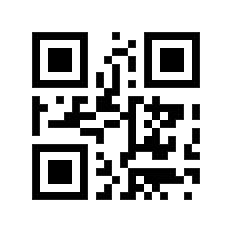 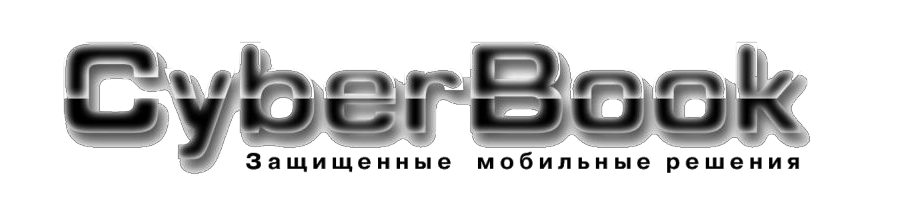 Заявка на защиту проектаДата: Наименование партнера:Наименование дистрибутора:Наименование проекта:Местонахождение, город/область/регион:Период планируемой реализации проекта:Содержание проекта:Наименование и объем продукции CyberBook в проекте:Ответственное лицоФамилия:Имя:Отчество:Должность:Мобильный телефон:Рабочий телефон:E-mail: